Подготовила Сорокина М.С.Игра «Вы видали?» 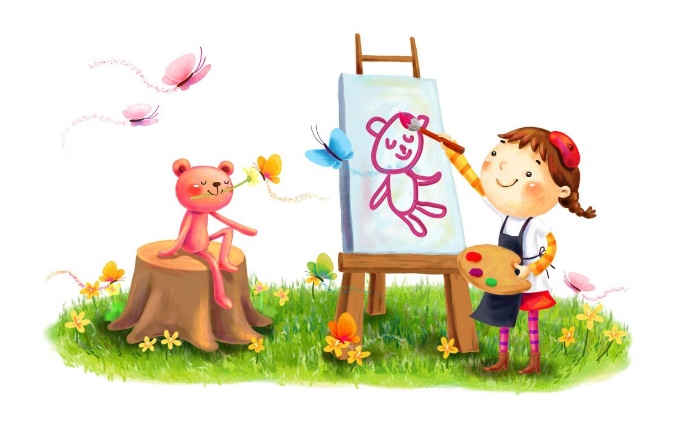 Вы видали верблюда, который летит, (Удивлённо пожимают плечами.)Не касаясь земли ни одним из копыт? (Взмахивают руками, как крыльями, одновременно шагая на месте.)В нашем городе вы леопарда видали, (Удивлённо пожимают плечами.)Что привык ночевать под скамьей на вокзале? (Приседают, руки под щёку.)Ну а льва вы видали, владыку зверей, (Удивлённо пожимают плечами.)Как легко он играет на скрипке своей? Имитируют игру на скрипке.) Вы видали, как громко горланит в саванне (Удивлённо пожимают плечами.)Кенгуру, ни гроша не имея в кармане? (Руки складывают вместе высоко на груди и подпрыгивают.)Вы видали, что в луже сидит бегемот, (Удивлённо пожимают плечами.)Как девчонка, кривляясь весь день напролет? (Строят рожицы.)Вы видали у нас во дворе попугая, (Удивлённо пожимают плечами.)
Что летает под окнами, в мячик играя? (Руки сгибают в локтях и прижимают к туловищу, делают частые махи ладонями.)А цыплёнка видали, который сумел (Удивлённо пожимают плечами.)Из бульона удрать, не ощипан и цел? (Бегут на месте на носочках.)
А меня-то, меня вы видали, друзья? (Удивлённо пожимают плечами.)
И чего сочиняют, что выдумщик я? (Разводят руки перед собой.)Игра «Чудесное превращение»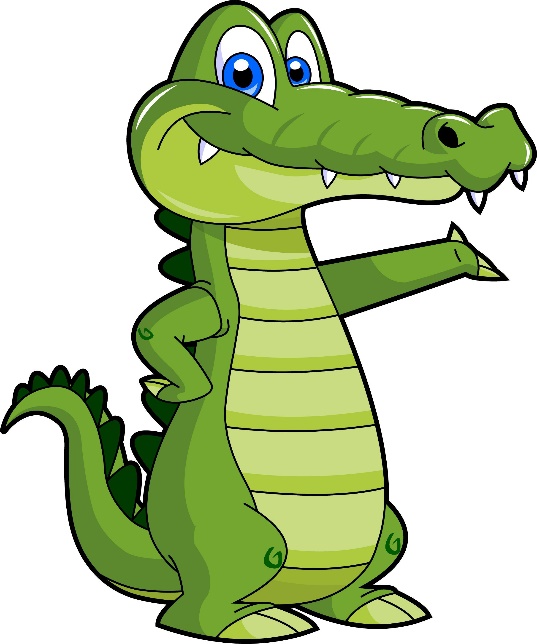 Дилы-дилы-дилы – появились крокодилы.(Дети изображают дремлющего крокодила.)Моты-моты-моты – появились бегемоты.(Показывают, как шагают бегемоты, как широко они открывают рты.)Афы-афы-афы – жуют листики жирафы.(Дети тянутся вверх, изображая жирафов.)Ны-ны-ны – водой брызгают слоны.(Надувают щеки, как бы набирая воду, затем, брызгают.)Яны-яны-яны – по веткам скачут обезьяны.(Дети изображают скачущих обезьян.)
 Игра «Звери» 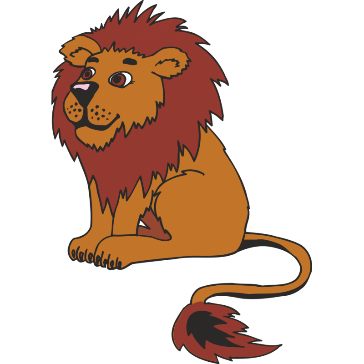 Это – лев. Он царь зверей.В мире нет его сильней(Идем по кругу неторопливо, подняв голову)А смешные обезьяныРаскачали все лианы.(пружинка, стоя в кругу, ноги на ширине плеч)А вот умный, добрый слонПосылает всем поклон(ладони прижаты к голове, наклоны туловища вперед – вправо, вперед – влево)Леопард так ловко скачет,Словно наш любимый мячик.(поскоки на месте)Пони бегает, резвится,Хочет с нами подружиться.(бег по кругу поскоками)Зебра головой качаетК себе в гости приглашает.(руки на поясе, наклоны головы вправо – влево)Игра «Животные жарких стран»
Вместо носа носит он
Длинный хобот – это слон (Тянем руку от носа вверх – показываем хобот.)
Как ни мни ты черепашку – 
Не сомнешь ее рубашку! (Мнущие движения пальцами.)
Не большая голова – 
Просто грива есть у льва. (Взяться за голову, затем руками показать гриву.)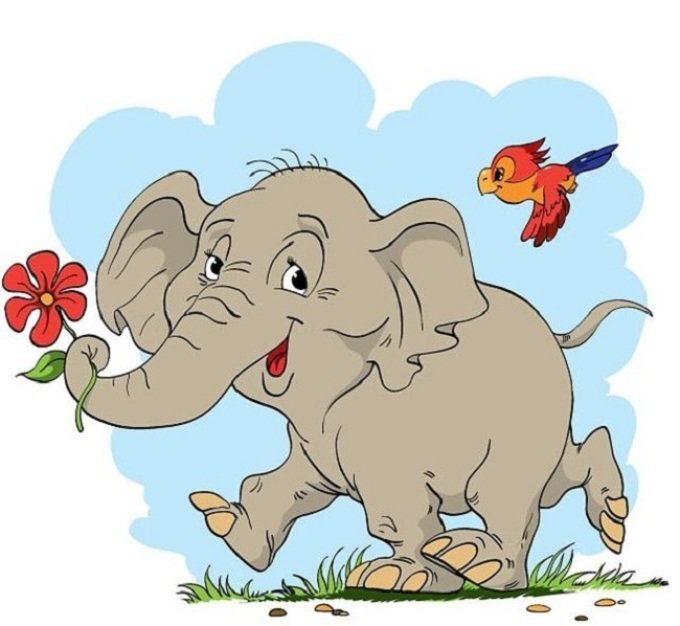 Жил на свете попугай. Крылья шире расправляй. (Руки в стороны, влево, вправо)Он любил летать всех выше, выше пальм, жирафов выше.(Потянуться на носках, руки вверх)В гости к деткам прилетал, вместе с ними отдыхал, (Делать приседания.)Прыгал, кланялся, шалил, с малышами говорил. (Наклоны головы или туловища вперед.)Игра «У жирафов…». 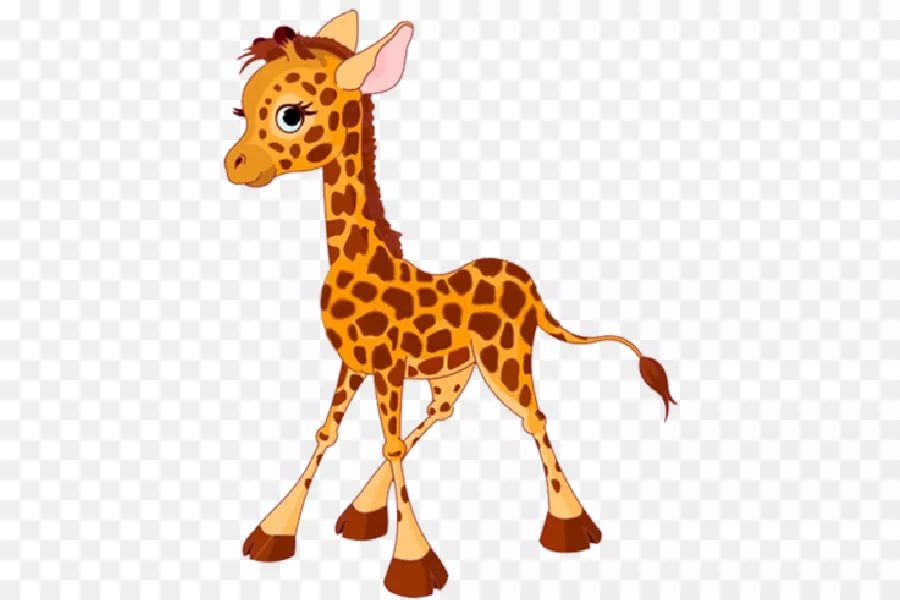 У жирафов – пятна, пятна, пятна, пятнышки везде.У жирафов – пятна, пятна, пятна, пятнышки везде. (Похлопывают себя).На лбу, ушах, на шее, на локтях,Есть на носу, на животах, коленях и носках.(Показывают части тела).У слонов есть складки, складки, складки, складочки везде,У слонов есть складки, складки, складки, складочки везде,(Пощипывают себя).На лбу, ушах, на шее, на локтях,Есть на носу, на животах, коленях и носках.(Показывают части тела).У котят есть шерстка, шерстка, шерстка, шерсточка  везде.У котят есть шерстка, шерстка, шерстка, шерсточка  везде.(Делают стряхивающие движения).На лбу, ушах, на шее, на локтях,Есть на носу, на животах, коленях и носках.(Показывают части тела).А у зебры есть полоски, есть полосочки везде,А у зебры есть полоски, есть полосочки везде. (Показывают полоски).На лбу, ушах, на шее, на локтях,Есть на носу, на животах, коленях и носках. (Показывают части тела).Игра «Попугай зеленый Жак…»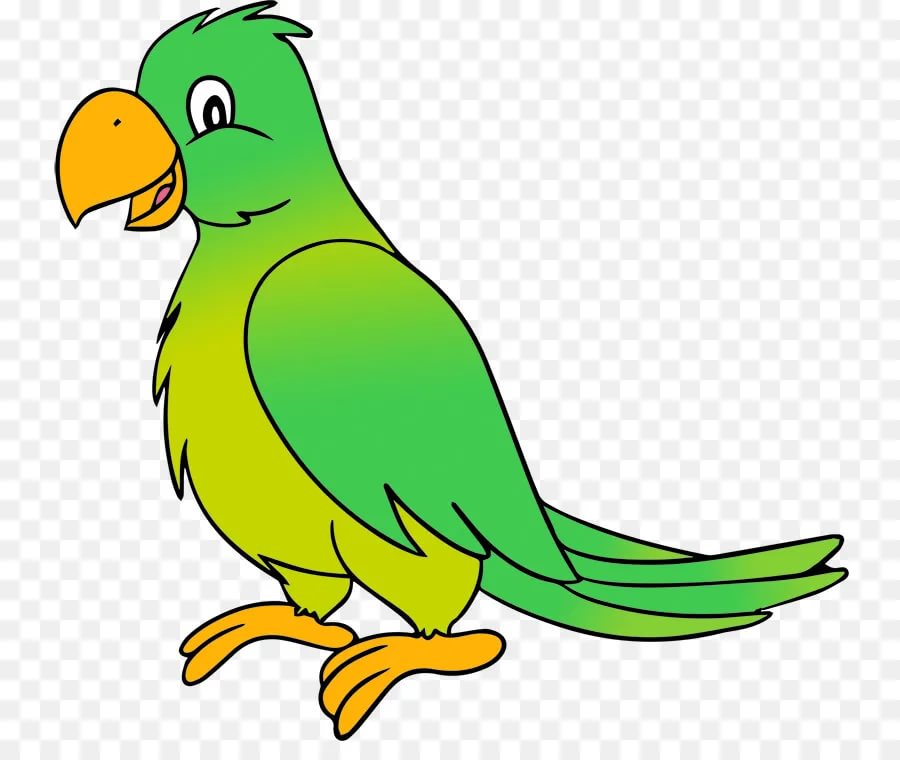 -Попугай зеленый Жак. (Дети переступают с ноги на ногу, руки прижаты к туловищу, кисти рук оттопырены в стороны).-Носит с фалдами пиджак.(Дети выполняют поглаживающие движения по бедрам)-Носит желтую манишку(Дети выполняют похлопывающие движения по груди).-И зеленые штанишки.(Дети выполняют похлопывающие движения по ногам).-Он летает,(Дети выполняют взмахи руками).-Он болтает,(Подносят ладони ко рту и убирают их).-Он читает,(Ладони раскрывают книжкой),-И считает.(Дети поочередно загибают пальцы).-Слушает внимательно,(Подносят ладони к ушам и убирают их).-Говорит старательно.(Подносят ладони ко рту и убирают их).